Проверочная работа по ФИЗИКЕ7 классВариант 6Инструкция по выполнению работыНа выполнение работы по физике даётся 45 минут. Работа содержит 10  заданий.Ответом на каждое из заданий 1, 3-6, 8  является число или несколько чисел. В заданиях 2 и 7 нужно написать текстовый ответ. В заданиях 9 и 10 нужно написать решения задач полностью. В случае записи неверного ответа зачеркните его и запишите рядом новый.При выполнении работы можно пользоваться непрограммируемым калькулятором.При необходимости можно пользоваться черновиком. Записи в черновике проверяться и оцениваться не будут.Советуем выполнять задания в том порядке, в котором они даны. Для экономии времени пропускайте   задание,   которое   не   удаётся   выполнить   сразу,   и   переходите к следующему. Постарайтесь выполнить как можно больше заданий.Желаем успеха!Кружок по физике у Зои начинается ровно в 15:00. Перед тем как войти в класс, она посмотрела на настенные часы в школьном коридоре. На сколько секунд Зоя опоздала на занятия?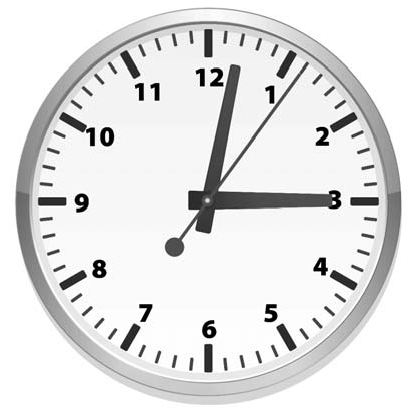 Ответ:	с.Обнаружить кипение воды в чайнике можно по столбику водяного пара, вылетающему из носика. Отличаются ли по внутреннему строению молекулы водяного пара от молекул воды? В каком агрегатном состоянии молекулы воды взаимодействуют друг с другом сильнее: в жидком или газообразном?Ответ:  	Для приготовления домашнего майонеза Лизе нужно 270 г оливкового масла. К сожалению, у неё под рукой нет весов, но зато в кухонном шкафу есть мерный стаканчик для жидкостей. Лиза нашла в учебнике физики таблицу, в которой было указано, что плотность оливкового масла равна 0,9 г/см3. Какой объём масла нужно отмерить Лизе?Ответ:	мл.Мама позвонила Саше, который гулял с друзьями, и сказала, что ему нужно срочно бежать домой, так как родителям требуется его помощь. Саша бросил все дела и сразу же побежал домой, но через некоторое время устал и стал бежать медленнее. По графику зависимости скорости Саши от времени определите, на сколько уменьшилась скорость бега мальчикапосле того, как о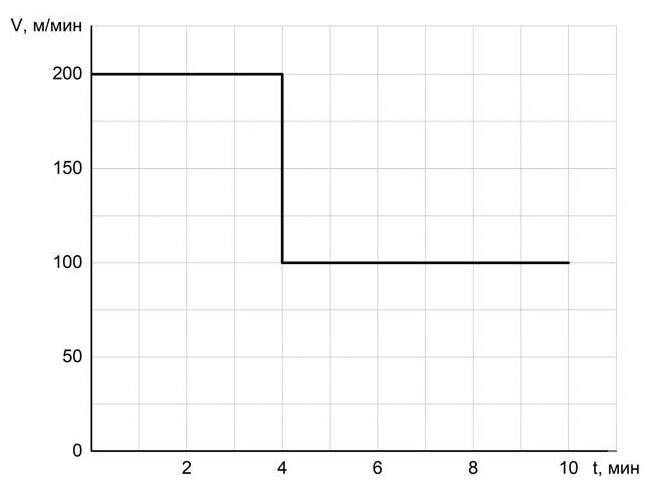 Ответ:	м/мин.В стакан, имеющий форму цилиндра с площадью дна 20 см2, налита вода. Саша заметил, что если положить в этот стакан 30 одинаковых скрепок, то уровень воды поднимется на 0,3 см. Чему равен объём одной скрепки?Ответ:	см3.Для постройки гаража дачнику не хватило песчано-цементной смеси. Для её изготовления было дополнительно заказано 400 кг песка. Но тележка, в которой можно его перевозить, вмещает только 0,02 м3. Какое минимальное число раз дачнику придётся загружать эту тележку   для того, чтобы перевезти   весь   песок?   Плотность песка   при его насыпании в тележку (так называемая насыпная плотность) 1600 кг/м3.Ответ:	.Известно, что солнечные лучи достигают Земли за 8 минут 20 секунд. Скорость света в вакууме 299 792 км/с. Пользуясь таблицей, определите, в каких средах свет пройдёт то же самое расстояние менее чем за 12 минут? Ответ кратко поясните.Ответ:  	Композитный материал – это неоднородный сплошной материал, состоящий из двух или более компонентов, свойства которых сильно различаются. Первое использование композитного материала относится примерно к 1500 году до нашей эры, когда в Египте и в Месопотамии для   постройки   зданий   начали   использовать   перемешанные   глину с соломой.На рисунке показаны графики зависимости массы от объёма для двух компонентовкомпозитного материала. В некотором образце этого композитного материала объём первого компонента равен 25 см3, а объём второго компонента – 15 см3.Определите массу первого компонента в образце композитного материала.Определите среднюю плотность образца композитного материала, если объём образца равен сумме объёмов компонентов.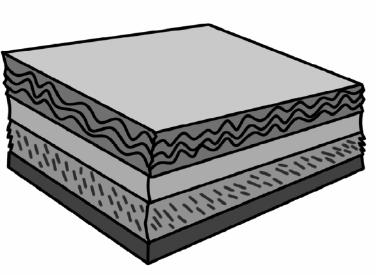 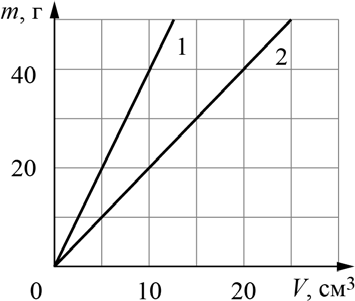 Ответ: 1)	г;2)	г/см3.Очень сложно путешествовать по тайге в зимнюю пору, когда выпало много снега. Охотник сначала одну четверть пути прошёл за 1/5 всего времени движения, далее одну шестую часть пути он преодолел за 1/10 всего времени. Последний участок пути был пройден охотником со средней скоростью 1,2 м/с.Какую часть всего пути охотник шёл со скоростью 1,2 м/с? Ответ дайте в виде несократимой дроби.Какую часть всего времени охотник шёл со скоростью 1,2 м/с? Ответ дайте в виде несократимой дроби.Найдите среднюю скорость охотника на всём пути. Ответ округлите до сотых. Ответы на вопросы обоснуйте соответствующими рассуждениями или решением задачи.Вдоль стоящего на станции пассажирского поезда идёт обходчик. Он резко ударяет молотком по оси каждого колеса и затем на мгновение прикладывает к ней руку. Пассажир Андрей Игоревич заметил, что вдоль всего состава обходчик проходит за 5 минут, делая при этом 60 ударов. Пользуясь чертежом вагона, оцените:сколько вагонов в поезде?с какой средней скоростью идёт обходчик?чему равен минимальный интервал времени между слышимыми ударами?Размеры на чертеже вагона приведены в миллиметрах. Напишите полное решение этой задачи.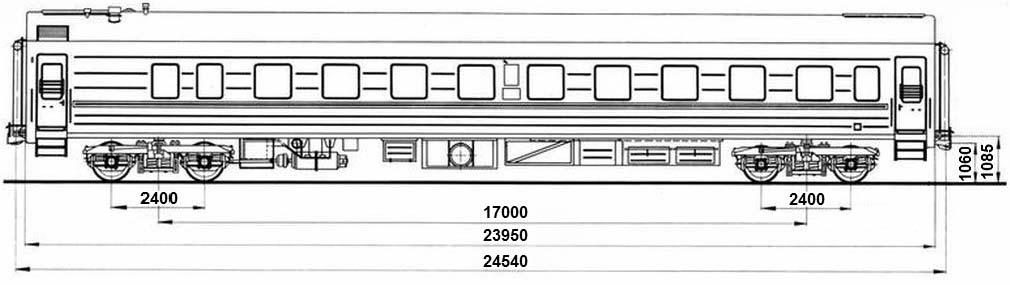 Скорость света в различных средахСкорость света в различных средахСредаСкорость, км/сВоздух299 704Лёд228 782Вода225 341Стекло199 803Кедровое масло197 174Кварц194 613Рубин170 386Алмаз123 845